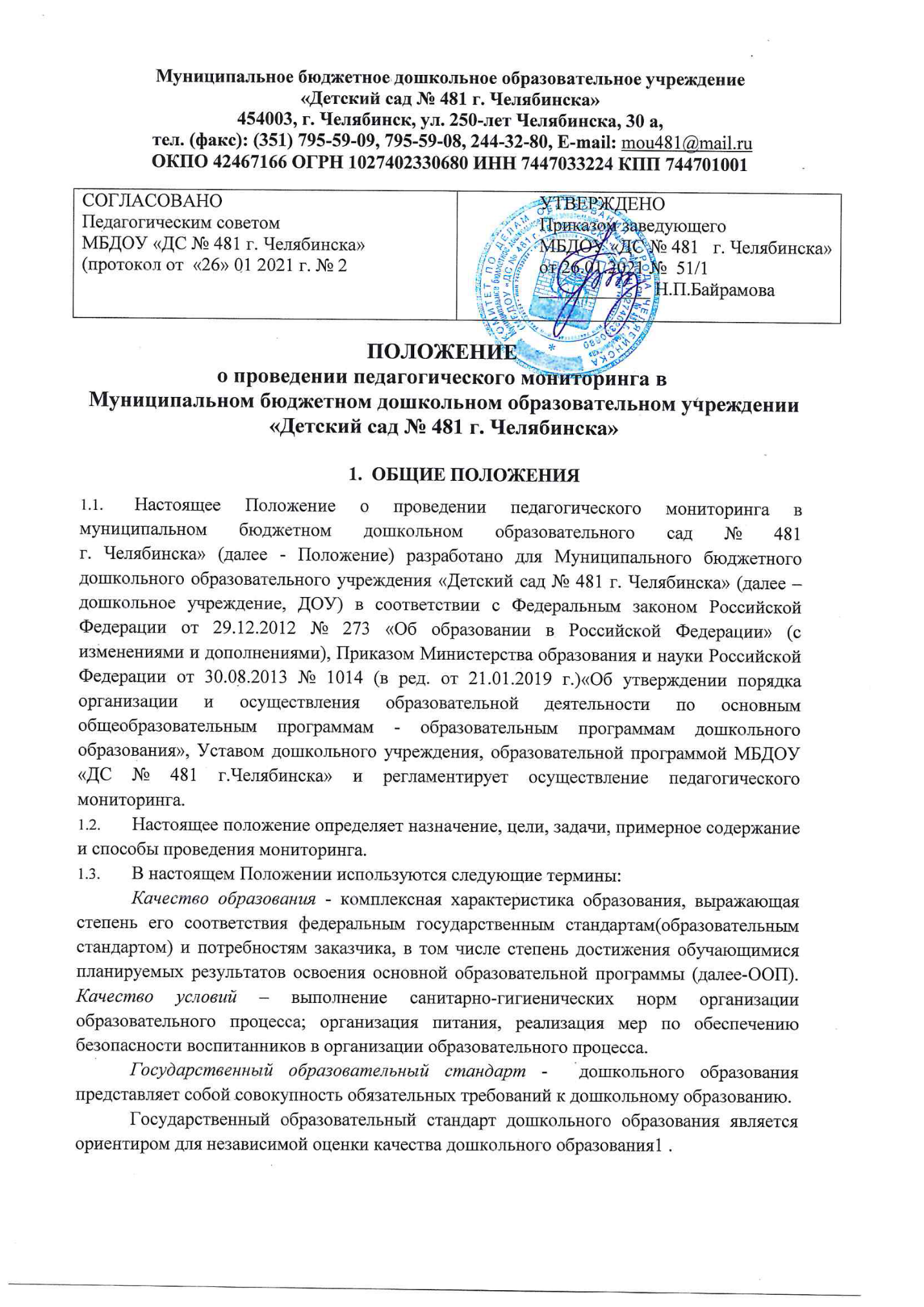 Критерий – признак, на основании которого производится оценка, классификация оцениваемого объекта. Мониторинг в системе образования – комплексное аналитическое отслеживание процессов, определяющих количественно – качественные изменения качества образования, результатом которого является установление степени соответствия измеряемых образовательных результатов, условий их достижения и обеспечение общепризнанной, зафиксированной в нормативных документах и локальных актах системе государственно-общественных требований к качеству образования, а также личностным ожиданиям участников образовательного процесса. Измерение – метод регистрации состояния качества образования, а также оценка уровня образовательных достижений, которые имеют стандартизированную форму и содержание которых соответствует реализуемым образовательным программам. 1.5. Педагогический мониторинг осуществляется на уровне МБДОУ «ДС № 481                г. Челябинска». 2. ОСНОВНЫЕ ЦЕЛИ, ЗАДАЧИ, ФУНКЦИИИ ПРИНЦИПЫ ПЕДАГОГИЧЕСКОГО МОНИТОРИНГА2.1. Целью педагогического мониторинга является качественная оценка воспитательно-образовательной деятельности, условий среды МБДОУ «ДС № 481                     г. Челябинска» и их коррекция (в случае необходимости) для предупреждения возможных неблагоприятных воздействий на развитие детей. 2.2. Задачами педагогического мониторинга являются: -организация наблюдений и измерений, получение достоверной и объективной информации об условиях, процессах и результатах образовательного процесса; -систематизация информации; -разработка единых нормативных материалов, методик диагностики; -совершенствование технологии информационно-аналитической деятельности; -своевременное выявление изменений в воспитательно-образовательном процессе, разработка необходимых коррекционных мер; -координация деятельности всех участников педагогического процесса по достижению цели. 2.3. Основными принципами педагогического мониторинга являются: - принцип объективности, достоверности, полноты и системности информации о качестве образования;- принцип открытости, прозрачности процедур оценки качества образования; преемственности в образовательной политике, интеграции в общероссийскую систему оценки качества образования; - принцип доступности информации о состоянии и качестве образования для различных групп потребителей; - принцип рефлективности, реализуемый через включение педагогов в критериальный самоанализ и самооценку своей деятельности с опорой на объективные критерии и показатели; повышения потенциала внутренней оценки, самооценки, самоанализа каждого педагога; - принцип оптимальности использования источников первичных данных для определения показателей качества и эффективности образования (с учетом возможности их многократного использования);- принцип инструментальности и технологичности используемых показателей (с учетом существующих возможностей сбора данных, методик измерений, анализа и интерпретации данных, подготовленности потребителей к их восприятию);-  принцип взаимного дополнения оценочных процедур, установление между ними взаимосвязей и взаимозависимостей;- принцип соблюдения морально-этических норм при проведении процедур проведения педагогического мониторинга в дошкольном учреждении.	3. ОБЪЕКТЫ ПЕДАГОГИЧЕСКОГО МОНИТОРИНГА3.1. Объектами педагогического мониторинга являются: - дети, посещающие ДОУ; - возрастная группа ДОУ; - педагогические работники ДОУ; - родители (законные представители) воспитанников. 4.ОСНОВНЫЕ НАПРАВЛЕНИЯ ПЕДАГОГИЧЕСКОГО МОНИТОРИНГА 4.1. К основным направлениям мониторинга в МБДОУ « ДС №481 г. Челябинска» относятся: - оценка физического развития и здоровья воспитанников; - педагогическая и психолого-педагогическая диагностика по определению уровня освоения ребенком образовательной программы дошкольного образования, его достижений; -выявление соответствия (несоответствия) психолого-педагогических условий, развивающей предметно-пространственной среды ФГОС ДО; -оценка педагогического процесса, профессиональных компетенций педагога, направленных на создание социальной ситуации развития; 4.2. Педагогический мониторинг, организуемый по выбранным направлениям, предусматривает использование различных видов измерений: педагогических, дидактических, социологических, медицинских, санитарно-гигиенических и др. 4.3. Педагогический мониторинг может осуществляться как по отдельным блокам, так и в комплексе. 5. ИНФОРМАЦИОННЫЙ ФОНД ПЕДАГОГИЧЕСКОГО МОНИТОРИНГА5.1.Реализация педагогического мониторинга в дошкольном учреждении предполагает организацию постоянного слежения и накопления данных на основе: - анализа документации; - отчетности педагогов; - социологических опросов; - наблюдений;- результатов обследований и диагностики дошкольников - результаты тестирования и анкетирования; - результаты повышения квалификации и аттестации педагогических кадров и др. 6. ФУНКЦИИ ОТВЕТСТВЕННОГО ЛИЦА, ОСУЩЕСТВЛЯЕЩЕГО ПЕДАГОГИЧЕСКИЙ МОНИТОРИНГ 6.1. Педагогический мониторинг в МБДОУ «ДС № 481Г. Челябинска» осуществляют: заведующий, старший воспитатель, педагоги в соответствии с должностными инструкциями и сроками, указанными в годовом плане. 6.2. Функции должностных лиц, осуществляющих педагогический мониторинг:  применение различных технологий и методик диагностирования воспитанников, рекомендованных к использованию в работе с детьми дошкольного возраста;  подготовка к проведению педагогического мониторинга, при необходимости консультация с узкими специалистами соответствующего профиля;  запрос информации у сотрудников ДОУ и родителей(законных представителей) воспитанников в соответствии с целью обследования детей;  оказание или организация методической помощи педагогам ДОУ в реализации предложений и рекомендаций по итогам педагогического мониторинга.7.ПРАВА И ОТВЕТСТВЕННОСТЬ ОТВЕТСТВЕННОГО ЛИЦА, ОСУЩЕСТЛЯЮЩЕГО ПЕДАГОГИЧЕСКИЙ МОНИТОРИНГ7.1.Ответственное лицо, осуществляющее педагогический мониторинг в МБДОУ «ДС № 481 г. Челябинска», имеет право:  избирать технологию и методику обследования воспитанников;  по согласованию с заведующим ДОУ привлекать к осуществлению педагогического мониторинга специалистов извне;  рекомендовать по итогам мониторинга изучение опыта работы педагогов с целью его обобщения и распространения среди коллег ДОУ и других дошкольных образовательных организаций; по согласованию с заведующим ДОУ переносит сроки обследования воспитанников; - по согласованию с заведующим ДОУ использовать результаты педагогического мониторинга для определения эффективности профессиональных действий воспитателей и специалистов дошкольного учреждения и проведения коррекций в выборе технологий и средств педагогического воздействия в целях повышения качества образования дошкольников. 7.2. Ответственное лицо лицо, осуществляющее педагогический мониторинг в МБДОУ «ДС № 481 г. Челябинска», несет ответственность за: тактичное отношение к каждому ребенку во время проведения диагностических мероприятий, создание для каждого воспитанника ситуации успеха; качественный отбор и обоснованность выбора диагностических методик, в том числе в электронной версии, утвержденной на педагогическом совете;  качественную подготовку к проведению диагностических мероприятий; ознакомление с итогами обследования воспитанников соответствующих должностных лиц (в рамках их должностных полномочий); соблюдение конфиденциальности;  соблюдение сроков проведения диагностических мероприятий и оформления документации;  качество проведения обследования воспитанников;  доказательность выводов по итогам диагностирования воспитанников;  качество оформления соответствующей документации по итогам проведения диагностических мероприятий. 8. ДОКУМЕНТАЦИЯ 8.1. Ответственное  лицо, осуществляющее мониторинг, составляет: план проведения диагностических мероприятий на новый учебный год всоответствии с должностной инструкцией и направления мониторинга;  оформляет документацию по итогам мониторинга на позднее пяти рабочих дней после даты завершения мониторинга в соответствии с направлением мониторинга и годового плана; - готовит сообщение для выступления на Педагогическом совете, Совете МБДОУ «ДС                 № 481 г. Челябинска», заседаниях психолого – медико - педагогического консилиума;                          - обеспечивает хранение диагностических материалов в течение 5 лет.9. ЗАКЛЮЧИТЕЛЬНЫЕ ПОЛОЖЕНИЯ9.1.  Настоящее Положение вступает в силу с момента его утверждения руководителем  Учреждения.9.2. Изменения и дополнения к Положению принимаются в составе новой редакции Положения решением Педагогического совета и утверждаются руководителем Учреждения. 	9.3. После принятия новой редакции Положения предыдущая редакция утрачивает силу.